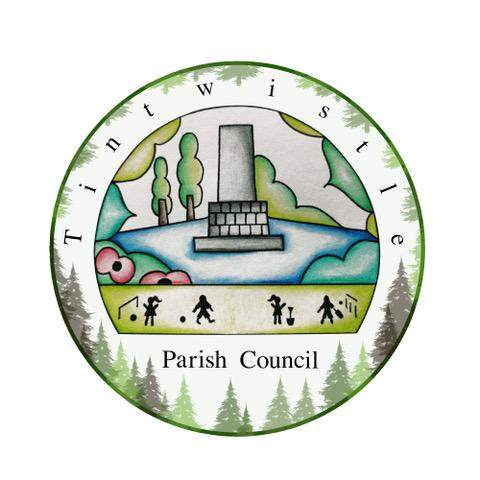 Tintwistle Parish CouncilSexton Street, Tintwistle, SK13 1JNhttps://tintwistleparishcouncil.org.uk                          AGENDA 				   13th March 2023     Dear Councillors,You are hereby summoned to attend the meeting of Tintwistle Parish Council to be held on Monday 20th March 2023 at 7.30pm at the Council’s office.Charlotte Strickland Charlotte Strickland, Clerk to the Council tpcounciloffices@aol.comAGENDA  (MEMBERS OF THE PUBLIC AND PRESS ARE WELCOME TO ATTEND)To receive apologies for absence Declarations of interests  Public participation Upto 15 minutes will be made available for members of the public to raise matters relevant to the business of the Parish Council. To approve the minutes of the February Council meetingTo receive reports from Borough and/or County Councillors DALC Newsletter To discuss interest points from the March Newsletter.Planning To consider the following planning application: 
HPK/2023/0075 - Proposed rear dormer extension and loft conversion, 64 Old Road Business Plan Review To review the updated Business Plan and amend accordingly. New Community Centre Project To (a) approve the Tintwistle Community Centre Committee’s Terms of Reference, (b) receive a project update from the TCC committee and (b) agree the next steps. Coronation Plans To consider any proposed Coronation Plans. Great British Spring Clean To consider taking part in the initiative.Vandalism of Access Signs on Sexton Street To discuss installing a new sign.Photoshoot in Quarry To discuss a request to use Holybank Quarry for a photoshoot.Allotment Management To discuss the management of plot 42.Subscriptions To discuss renewing the Council’s 23/24 memberships to (a) DALC (£477.69) and (b) Peak Parish Forum (£12).CiLCA Qualification To discuss the Clerk enrolling on the 03/04 intake at a cost of £450.Clerk Holiday Hours To receive an update on the Clerk’s holiday hours. Finance & Accounts To consider the estimates for tree thinning of saplings.To authorise accounts for payment.To confirm the date of next meeting:Monday April 17th 2023 at 7.30-8.30pm 